SEGRETERIA PROVINCIALE FLP SCUOLA FOGGIA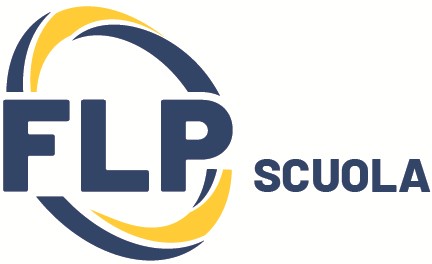                                                                     Via Nicola delli Carri 15,Foggia- mail info@flpscuolafoggia.it                                                                                           Telefono 0881375150 www.flpscuolafoggia.itRICHIESTA DI INFORMAZIONE/CONSULENZA ED ASSISTENZAIl/la  sottoscritto/a    	nato/a a 	(Prov. 	) il  	residente in via/piazza 	n.  	Comune 	(Prov. 	) CAP  	email  	cellulare  	      Supplente Temporaneo       Supplente Annuale       Precario non legato da rapporto lavoro con la scuola        Docente di ruolo interessato ad abilitarsi per altra classe di concorsoInteressato al percorso di abilitazione 60 CFU MIUR 30 CFU PER DOCENTI CON TRE ANNI DI SERVIZIO - DI CUI UNO SU MATERIA 30 CFU ABILITATI/SPECIALIZZATI Entrambi 30 - 60 CFUOvvero indica una classe di concorso di interesse non presente nelle precedenti:……………………..             ……………………………. …………………………………..SI PRECISA CHE LA PRESENTE NON COSTITUISCE ALCUN IMPEGNO PER  EVENTUALE  ISCRIZIONE AI PERCORSI ABILITANTI MA SERVE SOLO AL SINDACATO PER FORNIRE INFORMAZIONI, ORIENTAMENTO ED EVENTUALE INVITO AD INCONTRI A CARATTERE INFORMATIVO/FORMATIVO SUI PERCORSI ABILITANTIAvendo preso visione dell’informativa sull’utilizzazione dei dati personali disponibile sul sito www.flp.it, ai sensi dell’art. 13 del Regolamento UE 2016/679 (GDPR), il sottoscritto autorizza il trattamento degli stessi per tutte le finalità previste dallo Statuto della F.L.P. e, quindi, anche per quanto concerne i dati riguardanti l’iscrizione sindacale comunicati agli Enti interessati e all’Ente amministrante le proprie competenze, al quale, parimenti, consente il trattamento degli stessi per i fini istituzionali e per gli adempimenti degli obblighi previsti dalla legge e dalla adesione alla F.L.P.Data 		Firma  	STAMPARE, FIRMARE ED INVIARE A : INFO@FLPSCUOLAFOGGIA.IT